Mocniny a odmocniny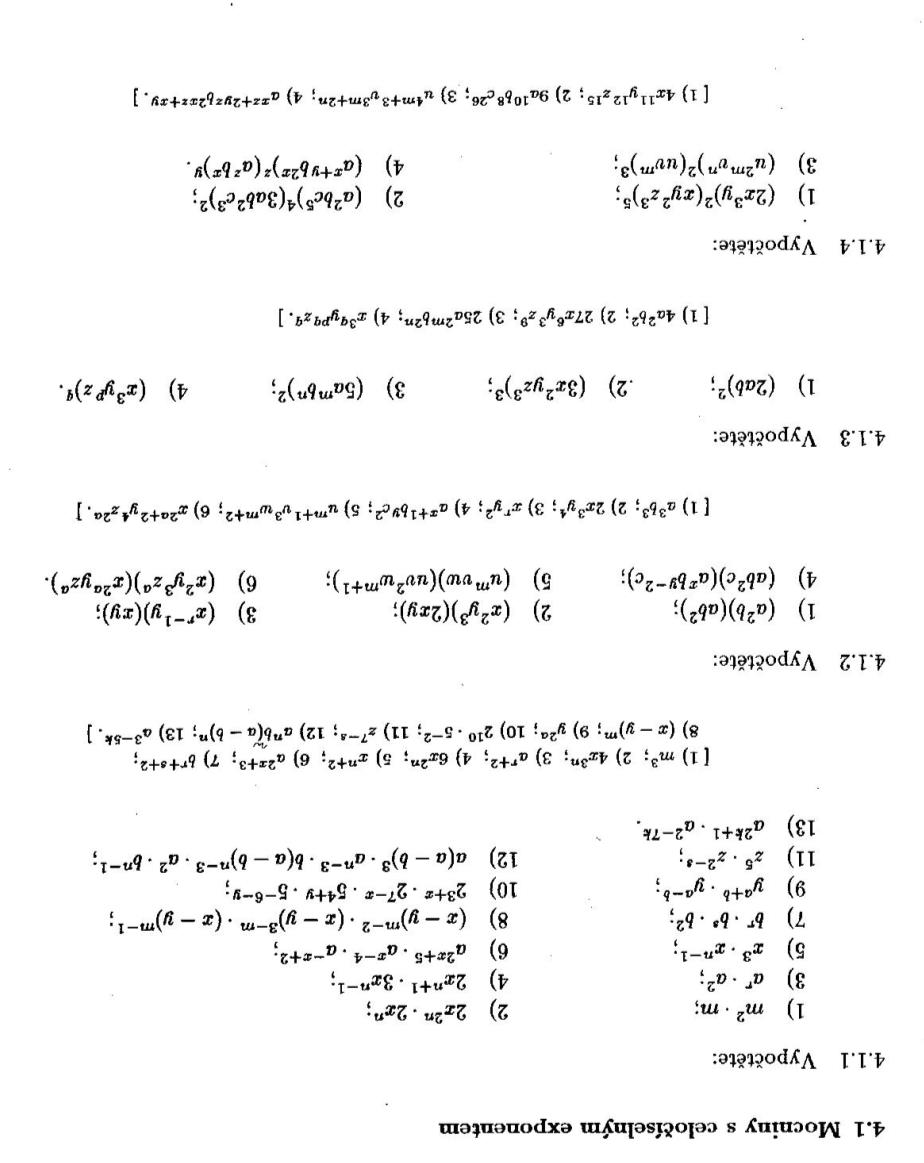 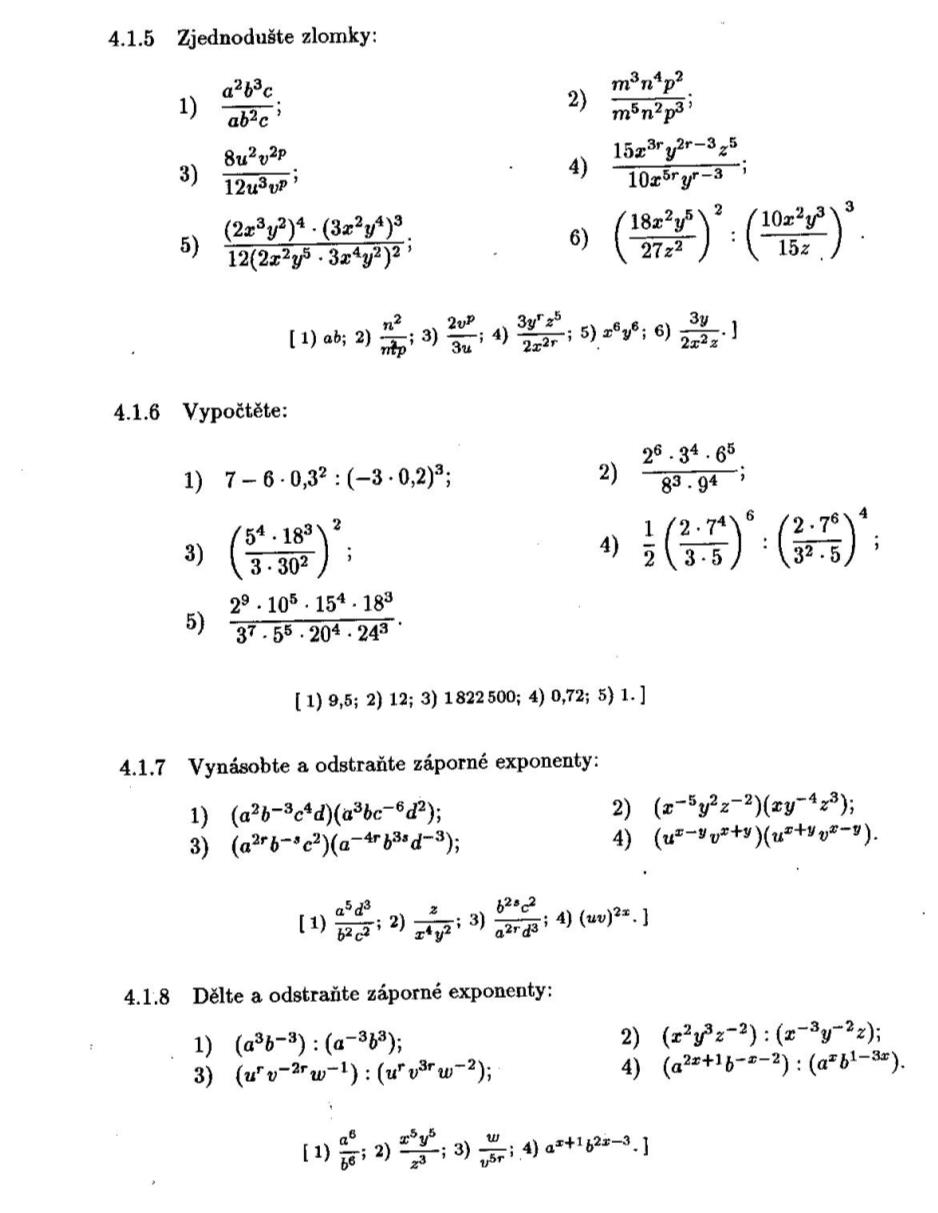 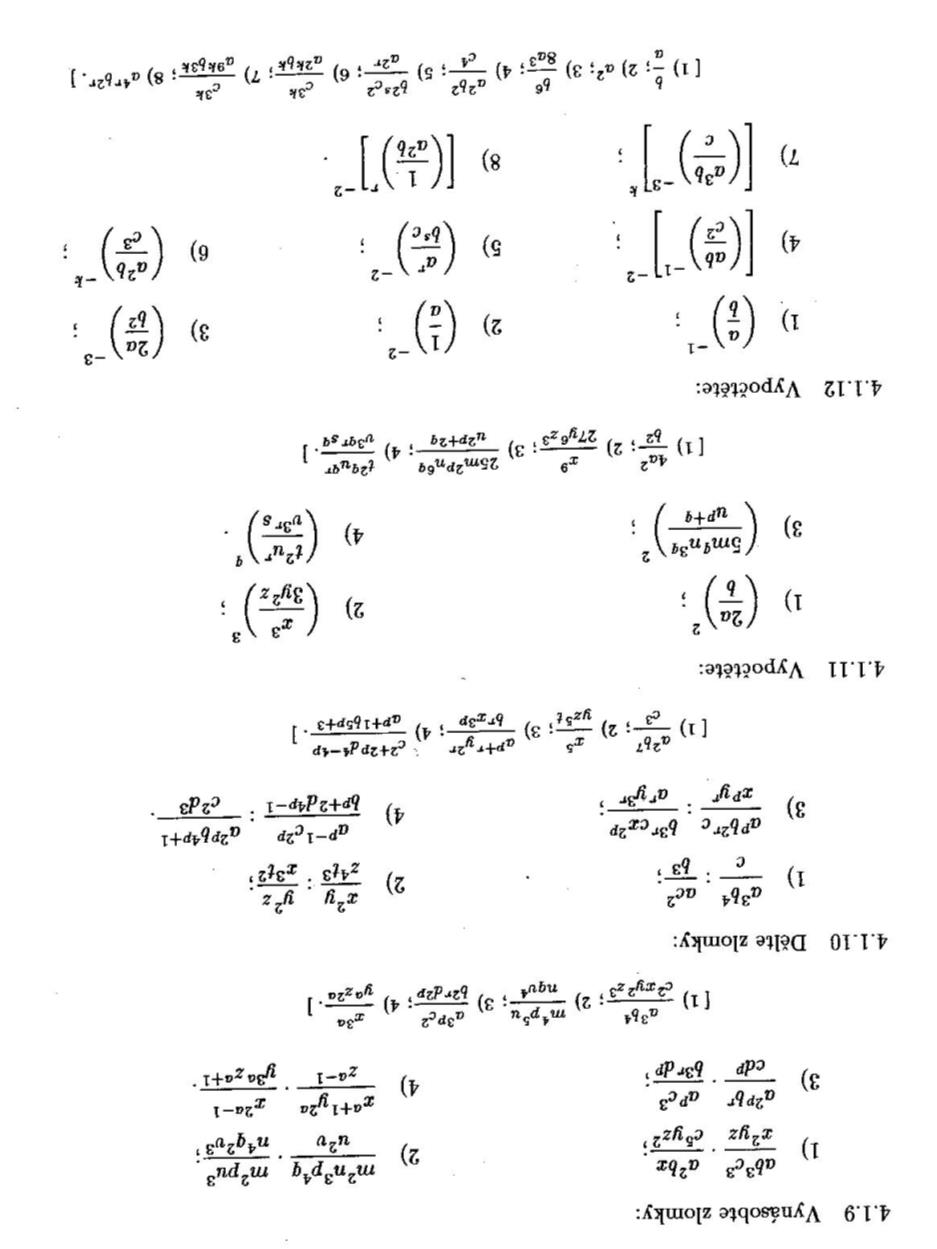 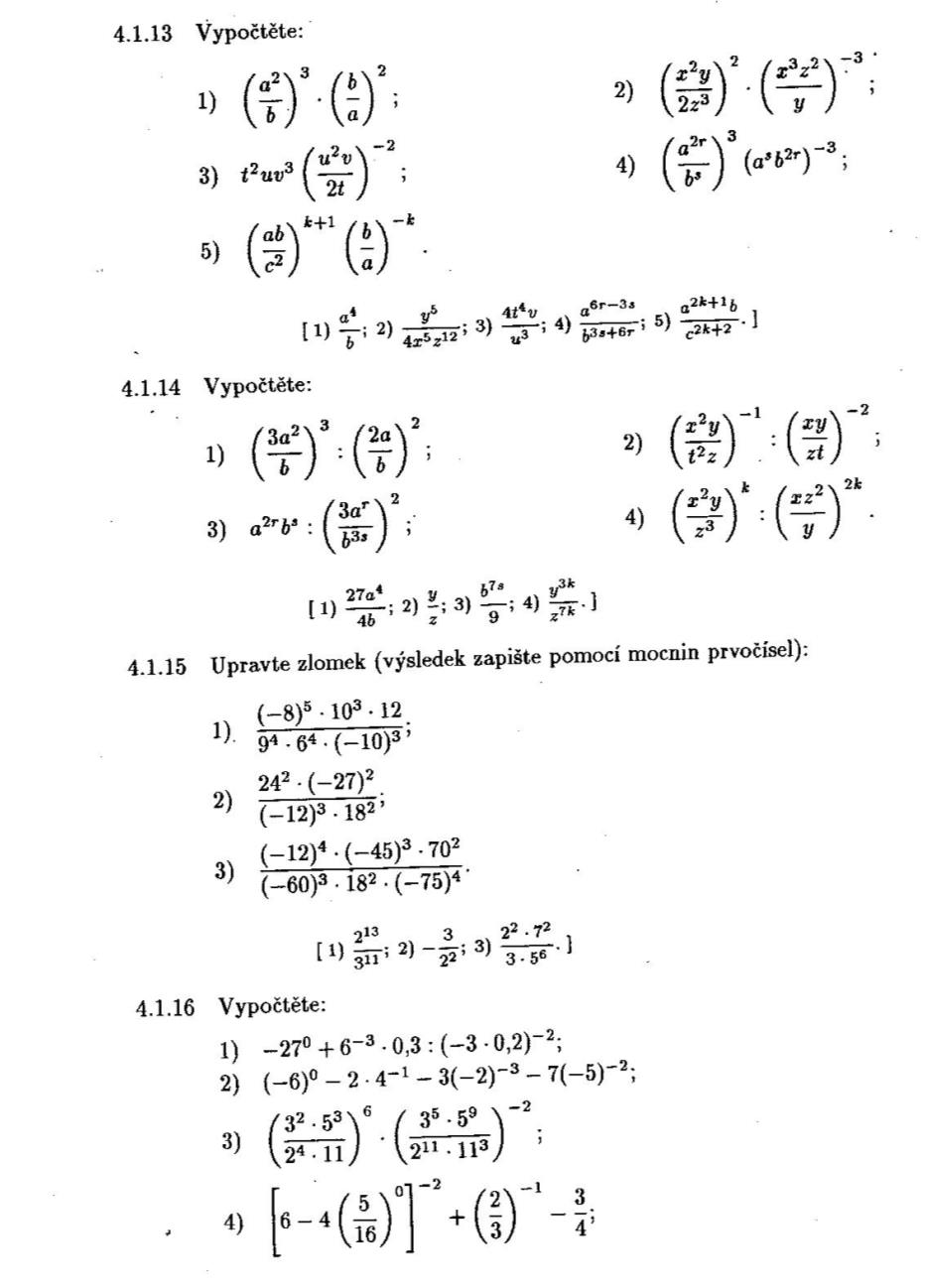 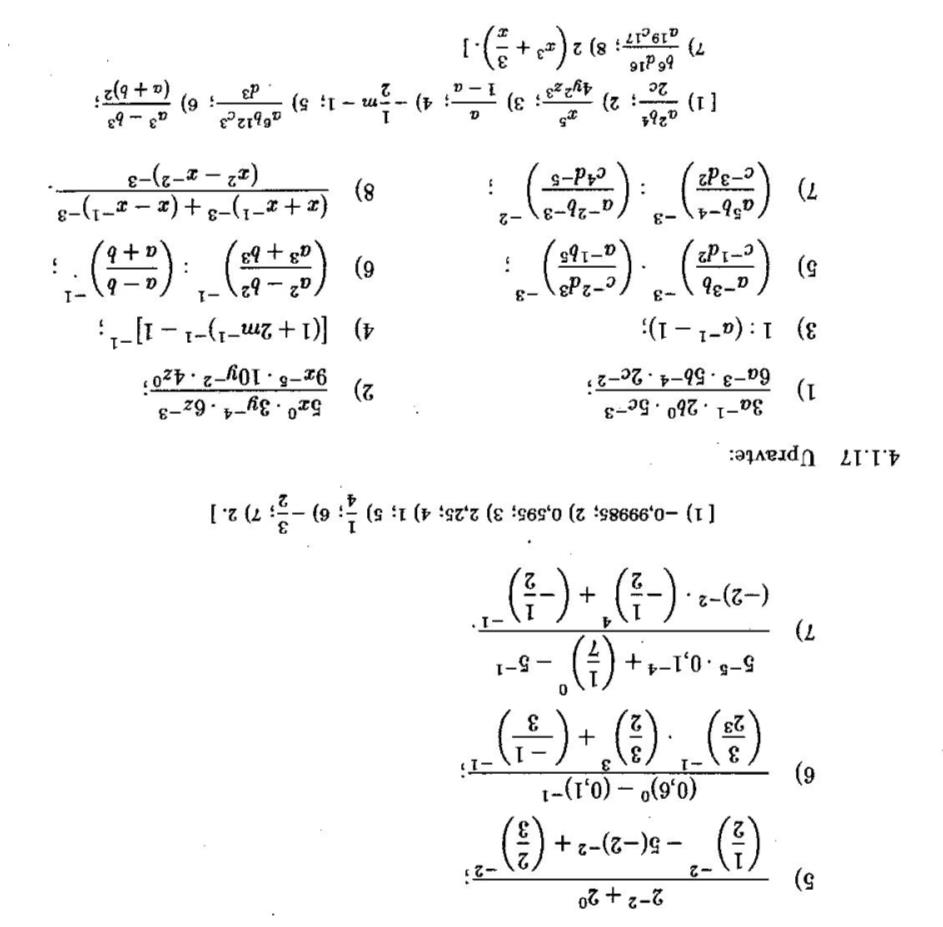 